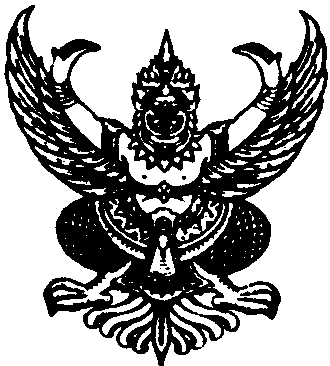 ประกาศองค์การบริหารส่วนตำบลโคคลานเรื่อง นโยบาย/มาตรการ การควบคุมผลิตภัณฑ์ยาสูบ และการคุ้มครองสุขภาพผู้ไม่สูบบุหรี่-------------------------------------ตามพระราชบัญญัติควบคุมผลิตภัณฑ์ยาสูบ พ.ศ. 2560 หมวด 4 การควบคุมผลิตภัณฑ์ยาสูบหมวด 5 การคุ้มครองสุขภาพของผู้ไม่สูบบุหรี่ องค์การบริหารส่วนตำบลโคคลาน จึงมีนโยบาย/มาตรการ                    การควบคุมผลิตภัณฑ์ยาสูบและการคุ้มครองสุขภาพผู้ไม่สูบบุหรี่ ดังนี้	1. ติดป้ายองค์การบริหารส่วนตำบลโคคลาน เป็นเขตปลอดบุหรี่ตามกฎหมาย ด้านหน้าที่             ทำการองค์การบริหารส่วนตำบลโคคลาน และภายในอาคารสำนักงานจุดที่เห็นเด่นชัด และห้ามมิให้มีการสูบบุหรี่ในที่ทำการองค์การบริหารส่วนตำบลโคคลาน2. จัดกิจกรรมให้ความรู้ ตาม พ.ร.บ.ควบคุมผลิตภัณฑ์ยาสูบ พ.ศ. 2560 กับร้านค้า       และผู้ขายปลีกและประชาชนทั่วไป3. รณรงค์ ลด ละ เลิก การบริโภคยาสูบ ในงานเทศกาลวันสำคัญต่างๆ4. ออกตรวจเยี่ยมร้านค้า หรือผู้ขายปลีกและให้คำแนะนำในการปฏิบัติตามกฎหมายที่กำหนด5. ดำเนินการบังคับใช้กฎหมายอย่างจริงจังและมีประสิทธิภาพจึงประกาศมาให้ทราบโดยทั่วกัน	ประกาศ  ณ  วันที่  29  ตุลาคม  พ.ศ. 2564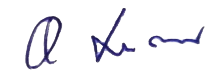  (นายอิศวร  งามสอน) นายกองค์การบริหารส่วนตำบลโคคลาน